Załącznik nr 1 do zarządzenia nr 25/2023 Rektora Uniwersytetu Szczecińskiego z dnia 9 marca 2023r.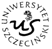 ZAWIADOMIENIE O POWOŁANIU UCZELNIANEJ ORGANIZACJISTUDENCKIEJ LUB DOKTORNACJIEJ W UNIWERSYTECIE SZCZECIŃSKIMWniosek należy złożyć w Dziale Spraw Studenckich.Do wniosku należy dołączyć:
1. Zaopiniowany przez dziekana wydziału wniosek o powołanie opiekuna;
2. Zaakceptowany przez radcę prawnego statut uczelnianej organizacji studenckiej lub doktoranckiej.  ……………………………        					……………………………….     Podpis Dziekana 							       Podpis opiekuna kołaNazwa uczelnianej organizacji studenckiej lub doktoranckiej………………………………………………………………………………………………………………………………………………………………………………………………………Nazwa wydziału przy której organizacja zostanie powołana:……………………………………………………………………………………………………………………………………Imię i nazwisko stopień/ tytuł naukowy opiekuna uczelnianej organizacji ……………………………………………………………………………………………………………………………………Telefon i e-mail opiekuna:………………………………………………………………….Założyciele uczelnianej organizacji Imię i Nazwisko  /  Podpis     ………………………………………………………………………………………………………………………………………………………………………………………………………………………………………………………………………………………………………………………………………………………………………………………………………………Zarząd uczelnianej organizacji ……………………………………………………………………………………………………………………………………………………………………………………………………………………………………………………………………………………………………………………………………………